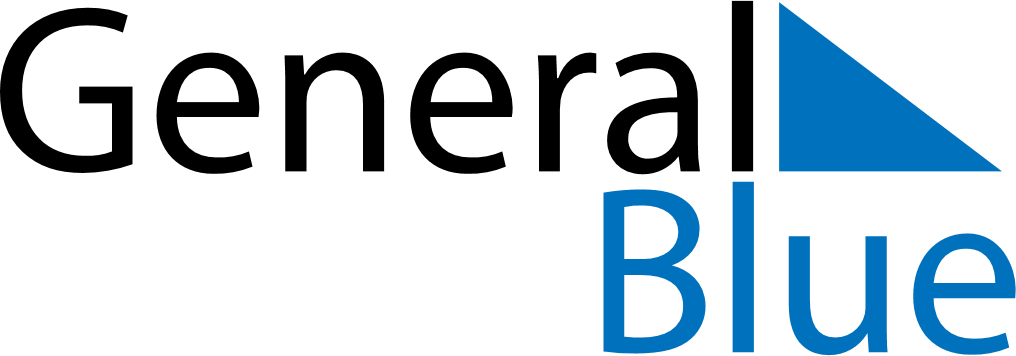 December 2024December 2024December 2024December 2024December 2024December 2024Nilsiae, North Savo, FinlandNilsiae, North Savo, FinlandNilsiae, North Savo, FinlandNilsiae, North Savo, FinlandNilsiae, North Savo, FinlandNilsiae, North Savo, FinlandSunday Monday Tuesday Wednesday Thursday Friday Saturday 1 2 3 4 5 6 7 Sunrise: 9:14 AM Sunset: 2:39 PM Daylight: 5 hours and 24 minutes. Sunrise: 9:16 AM Sunset: 2:37 PM Daylight: 5 hours and 20 minutes. Sunrise: 9:19 AM Sunset: 2:35 PM Daylight: 5 hours and 16 minutes. Sunrise: 9:21 AM Sunset: 2:34 PM Daylight: 5 hours and 12 minutes. Sunrise: 9:23 AM Sunset: 2:32 PM Daylight: 5 hours and 8 minutes. Sunrise: 9:26 AM Sunset: 2:31 PM Daylight: 5 hours and 5 minutes. Sunrise: 9:28 AM Sunset: 2:30 PM Daylight: 5 hours and 1 minute. 8 9 10 11 12 13 14 Sunrise: 9:30 AM Sunset: 2:28 PM Daylight: 4 hours and 58 minutes. Sunrise: 9:32 AM Sunset: 2:27 PM Daylight: 4 hours and 55 minutes. Sunrise: 9:34 AM Sunset: 2:26 PM Daylight: 4 hours and 52 minutes. Sunrise: 9:35 AM Sunset: 2:25 PM Daylight: 4 hours and 50 minutes. Sunrise: 9:37 AM Sunset: 2:25 PM Daylight: 4 hours and 47 minutes. Sunrise: 9:39 AM Sunset: 2:24 PM Daylight: 4 hours and 45 minutes. Sunrise: 9:40 AM Sunset: 2:24 PM Daylight: 4 hours and 43 minutes. 15 16 17 18 19 20 21 Sunrise: 9:41 AM Sunset: 2:23 PM Daylight: 4 hours and 41 minutes. Sunrise: 9:43 AM Sunset: 2:23 PM Daylight: 4 hours and 40 minutes. Sunrise: 9:44 AM Sunset: 2:23 PM Daylight: 4 hours and 39 minutes. Sunrise: 9:45 AM Sunset: 2:23 PM Daylight: 4 hours and 38 minutes. Sunrise: 9:46 AM Sunset: 2:23 PM Daylight: 4 hours and 37 minutes. Sunrise: 9:46 AM Sunset: 2:23 PM Daylight: 4 hours and 36 minutes. Sunrise: 9:47 AM Sunset: 2:24 PM Daylight: 4 hours and 36 minutes. 22 23 24 25 26 27 28 Sunrise: 9:47 AM Sunset: 2:24 PM Daylight: 4 hours and 36 minutes. Sunrise: 9:48 AM Sunset: 2:25 PM Daylight: 4 hours and 36 minutes. Sunrise: 9:48 AM Sunset: 2:25 PM Daylight: 4 hours and 37 minutes. Sunrise: 9:48 AM Sunset: 2:26 PM Daylight: 4 hours and 38 minutes. Sunrise: 9:48 AM Sunset: 2:27 PM Daylight: 4 hours and 39 minutes. Sunrise: 9:48 AM Sunset: 2:29 PM Daylight: 4 hours and 40 minutes. Sunrise: 9:48 AM Sunset: 2:30 PM Daylight: 4 hours and 42 minutes. 29 30 31 Sunrise: 9:47 AM Sunset: 2:31 PM Daylight: 4 hours and 43 minutes. Sunrise: 9:47 AM Sunset: 2:33 PM Daylight: 4 hours and 46 minutes. Sunrise: 9:46 AM Sunset: 2:34 PM Daylight: 4 hours and 48 minutes. 